La séance de 7 minutes à domicileDans la continuité des cycles de renforcement musculaire, je vous propose un petit circuit rapide que vous pouvez faire quotidiennement dans cette période de confinement. Attention si vous avez des problèmes de genoux les exercices 5,6,9,10 sont à moduler ou à éviterSi vous ne pouvez pas faire de sport régulièrement, ni marcher 30 minutes par jour dehors, voici une solution  pour retirer un maximum de bénéfices pour votre santé, votre humeur et vos performances intellectuelles, en faisant seulement 7 minutes de sport par jour chez vousLa séance est très simple et consiste à faire 12 exercices pendant 30 secondes chacun, à l’intensité maximale dont vous  êtes capables (faire le maximum de répétitions en 30 secondes), et en prenant 10 secondes de repos (et pas une de plus !) entre chaque exercice.Les 12 exercices sont :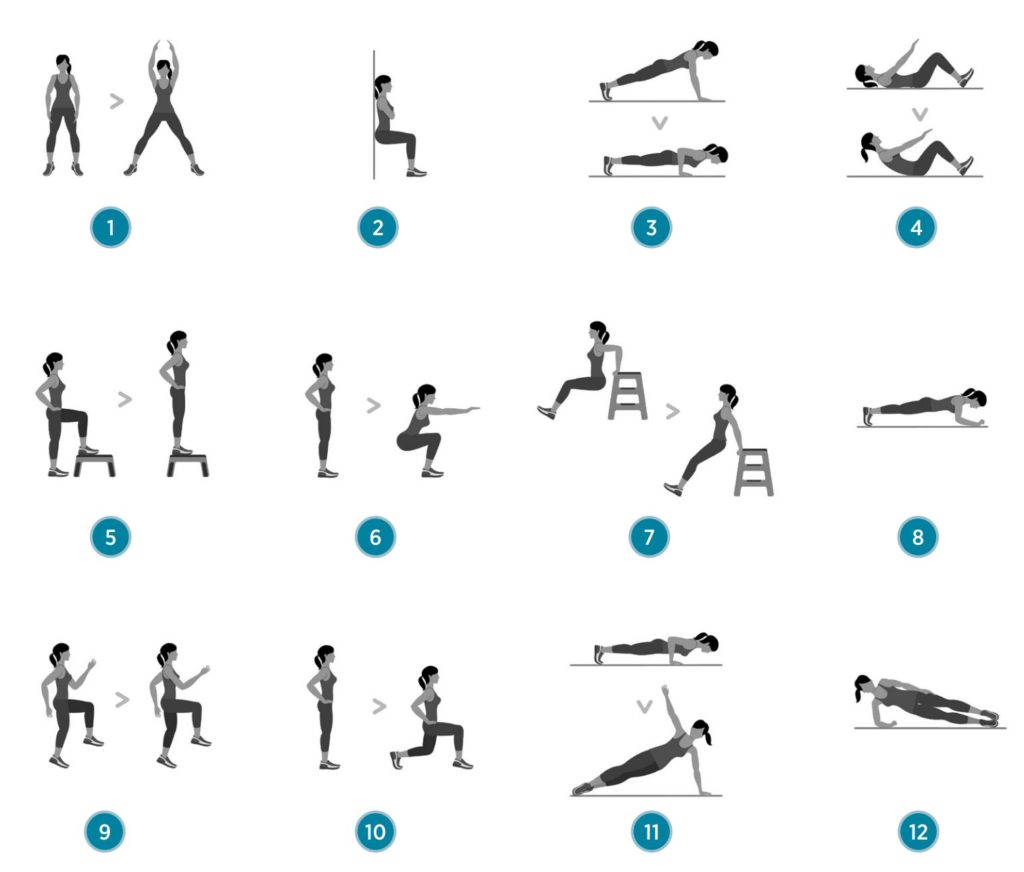 1. Les Jumpings JacksTu sautes en écartant les jambes et en levant les bras au-dessus de la tête. Puis tu sautes à nouveau en remettant les jambes et les bras en position normale. Et ainsi de suite.2. La chaiseTu t’assois contre un mur, les cuisses à l’horizontale, à 90 degrés par rapport au mur. Le dos est collé au mur.3. Les pompesEn appui sur les mains et les pieds, le corps gainé, abdominaux et fessiers contractés. Les pieds sont joints, et les mains écartées un peu plus que la largeur des épaules. Il s’agit d’abaisser tout le corps en restant gainé, grâce à l’unique travail des bras. Le corps descend jusqu’à ce que la poitrine frôle le sol. Les coudes ne doivent pas pointer vers l’extérieur mais doivent rester le long du corps de manière à former un angle de 0 à 40° avec celui-ci.Si les pompes « classiques » sont trop difficiles pour toi, il est possible de faire des pompes sur les genoux en veillant à garder un bon alignement genoux-bassin-épaules.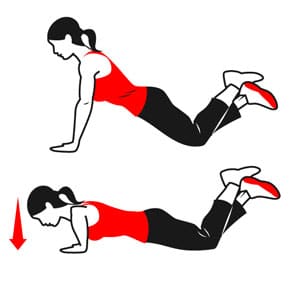 4. Les abdominauxAllongé, les jambes fléchies, les pieds posés près des fesses. Monter le buste pour amener ses paumes de main au-dessus des genoux. Puis redescendre le buste mais sans poser les omoplates au sol. Eviter les abdos avec les mains derrière la nuque car, au fil des répétitions et de la fatigue, on a tendance à tirer sur la nuque.5. Monter et descendre d’une chaiseToujours à intensité maximale, il s’agit d’enchaîner pendant 30 secondes des montées et descentes d’une chaise (ou d’un step ou d’une marche d’escalier).6. Les squatsDebout, les jambes légèrement écartées, plier les jambes pour amener les cuisses à l’horizontale. Veiller à ce que les genoux restent au-dessus des pieds. Les fesses vont vers l’arrière (comme si on voulait s’asseoir sur une chaise). Le dos, droit, s’incline légèrement vers l’avant. Lors de la remontée, veiller à contracter les abdominaux et les fessiers.7. Les dips sur chaiseOu sur un banc ou une marche d’escalier. Tu es dos à la chaise, pieds au sol, les fesses dans le vide. Tu tiens en équilibre sur tes mains avec les bras et avant-bras qui forment un angle de 90 degrés. Ensuite, tu remontes à la force de tes triceps jusqu’à ce que tes bras soient tendus. Puis tu redescends et ainsi de suite pendant 30 secondes.8. La plancheEn appui sur les avant-bras et les pointes de pieds, garder le corps gainé avec les abdominaux et les fessiers contractés. Tenir la position sans bouger pendant 30 secondes.9. Course sur place Il s’agit de courir sur place en montant les genoux afin d’amener les cuisses à l’horizontale. S’aider des bras pour rester équilibré. Garder le buste droit.10. Les fentesDebout, avancer la jambe droite puis la fléchir pour amener la cuisse à l’horizontale tout en amenant le genou gauche près du sol. Puis remonter et faire la même chose avec la jambe gauche.11. Pompes avec rotationsA la fin de chaque pompe, lever un bras au ciel en pivotant. Changer de bras à chaque pompe.12. La planche latéraleEn appui sur un avant-bras (à 90 degrés par rapport à ton buste), le corps gainé, l’autre bras repose le long du corps. Au bout de 15 secondes, changer de côté.2 ressources pour vous aider à faire cette séance de 7 minutes :1) En tapant « 7 minutes workout » dans le gestionnaire d’applications de votre smartphone si vous en possédez un, vous trouverez de nombreuses applications gratuites pour vous accompagner dans cette séance à domicile. Vous n’avez qu’à vous laisser guider au rythme de votre smartphone qui vous annonce l’exercice que vous devez faire et le timing des 30 secondes d’effort et des 10 secondes de récupération.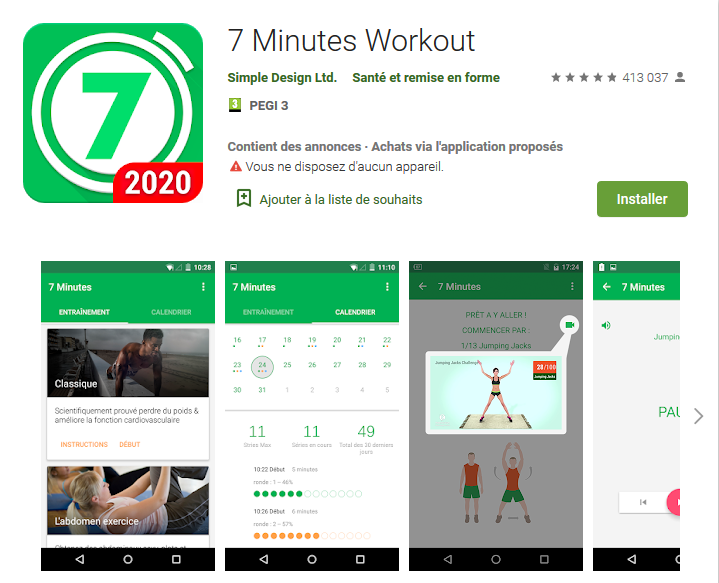 2) Vous  pouvez aussi utiliser cette vidéo pour vous guidez lorsque vous faites cette séance de 7 minutes :https://www.youtube.com/watch?v=uylLatY_as8     Bonne séance.         Mr Haïmed